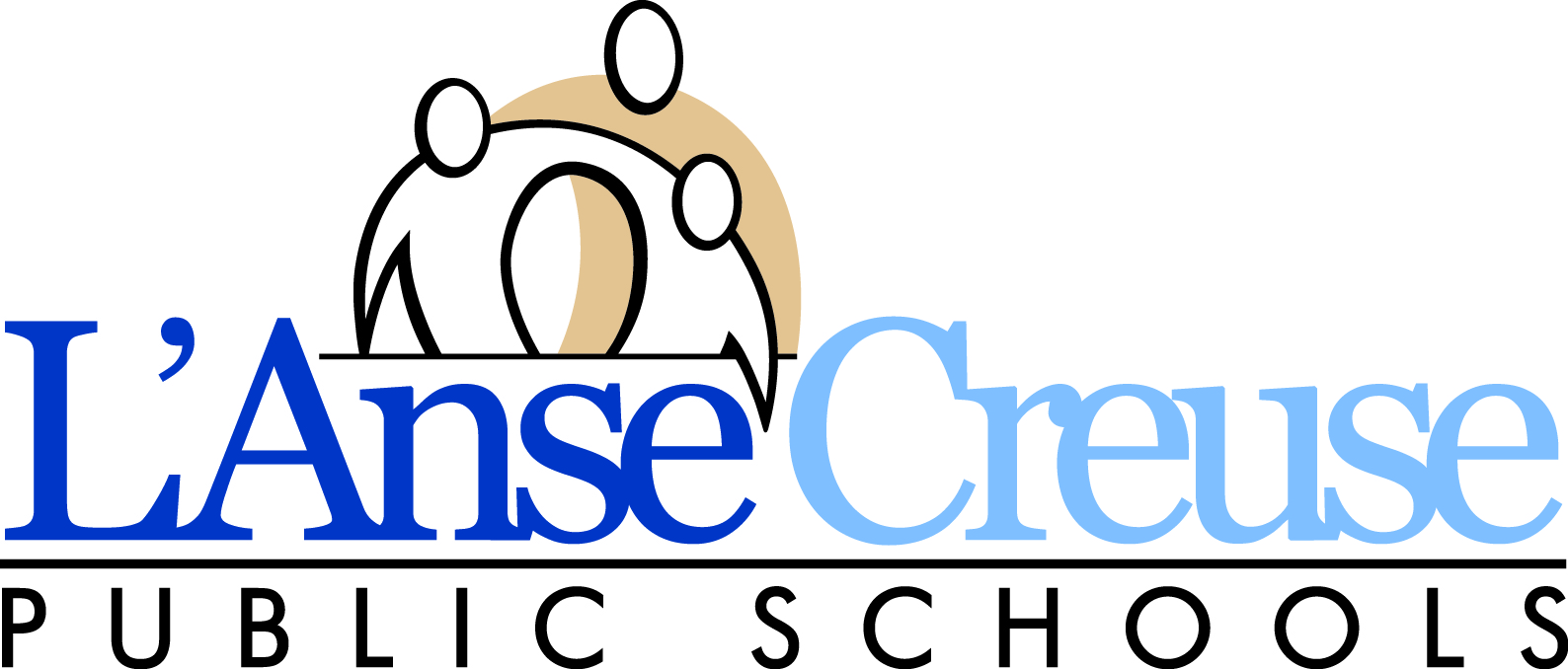 Schools of Choice Options* Approved by School Board each year.														1.20.21Unlimited Schools of Choice LimitedSchools of Choice In-DistrictTransferEmployeeNon-ResidentGrade levels *Kindergarten – Grade 5Grade 6 – 8Grade 9 & 10 (Grade 11, criteria based only)Kindergarten – Grade 12Kindergarten – Grade 12Application windows Approved by School Board each yearApproved by School Board each yearNo TimelineNo TimelineCriteriaStudent must live in Macomb County.Student must not have been suspended in the previous two school years or ever expelled.Student must live in Macomb County.Student must not have been suspended in the previous two school years or ever expelled.The law allows the district to provide preferential placement for siblings.The law does not allow the district to provide preferential placement for students moving out of the district.Student must live in L’Anse Creuse Public Schools.Building principals may be contacted to discuss student’s best interest in transferring. No geographical boundary.Student must not have been suspended in the previous two school years or ever expelled.SpecificsWhile the application asks for school preference, applicants are only guaranteed a seat within the district, not a specific school.MSE, MSC, MSN, MSS (60 seats total) in 6 – 8 grade.LCHS & LCHS-N  (20 seats total) in 9th & 10th gradeCriteria Based Admission, i.e. MST Program:Grade 10 (6 seats)Grade 11 (10 seats)Applicants may apply to only one school under this plan.  Granted applicants will remain in the approved school through the final grade in that building (through 5th grade in elementary, 8th grade in middle school, and 12th grade at high school.)Employee is defined as receiving a paycheck from L’Anse Creuse Public Schools, third-party contract employees are not considered to be employees of L’Anse Creuse Public Schools.TransportationParent responsibilityParent responsibilityParent responsibilityParent responsibilityLotteryNoYesNoNoApplications effective throughGraduation or until enrollment is broken. Graduation or until enrollment is broken.Until the student changes level (entering middle or high school)Until the parent is no longer employed with L’Anse Creuse Public Schools.  Student may finish the school year without payment of tuition or approval from his/her resident district.